Unit 7 Lesson 5: Attributes of Other QuadrilateralsWU Number Talk: Divide by 7 (Warm up)Student Task StatementFind the value of each expression mentally.1 All the WaysStudent Task StatementSelect all the ways you could describe each shape. Be prepared to explain your reasoning.1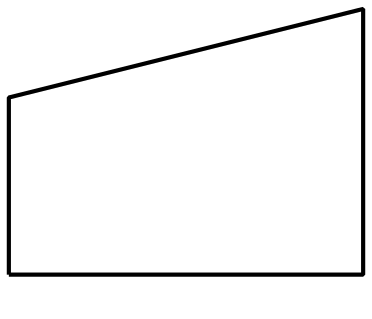 trianglequadrilateralsquarerhombusrectangle2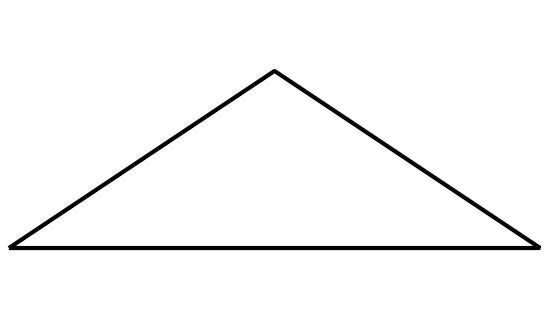 trianglequadrilateralhexagonrhombusrectanglesquare3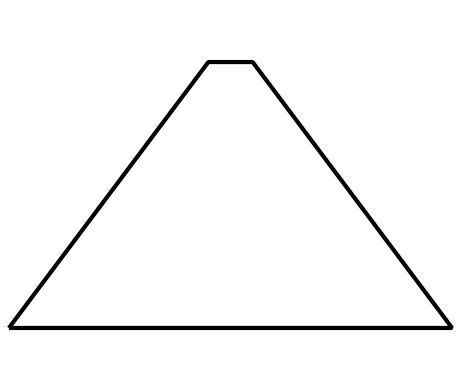 trianglequadrilateralpentagonrhombusrectanglesquare4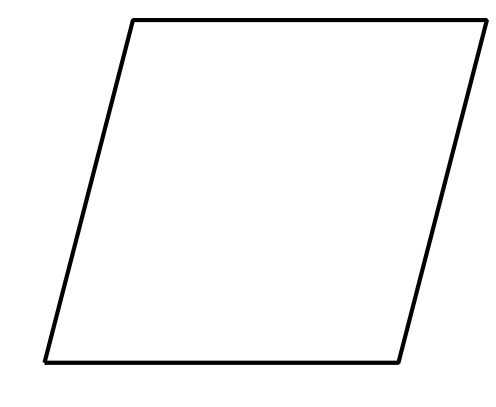 trianglequadrilateralhexagonrhombusrectanglesquare5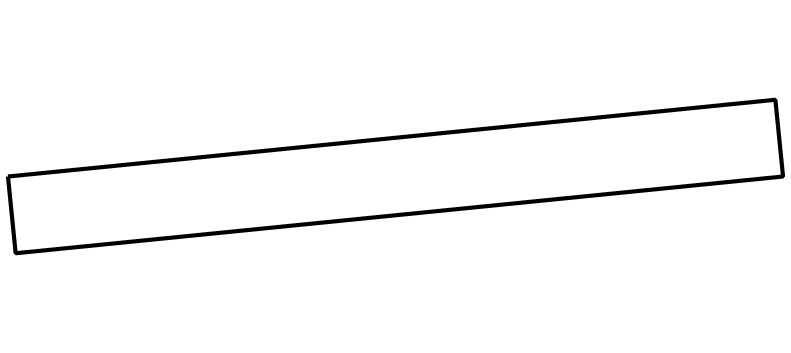 hexagonquadrilateraltrianglesquarerectanglerhombus6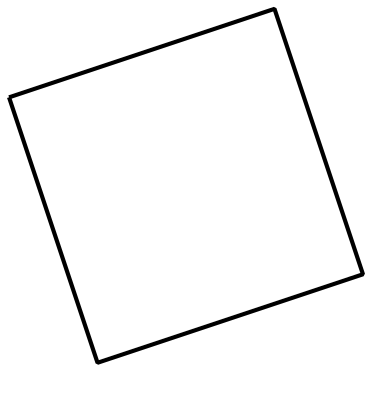 hexagonquadrilateraltrianglerhombusrectanglesquare2 Draw One That’s Not . . .Student Task StatementDraw a quadrilateral that isn’t a square.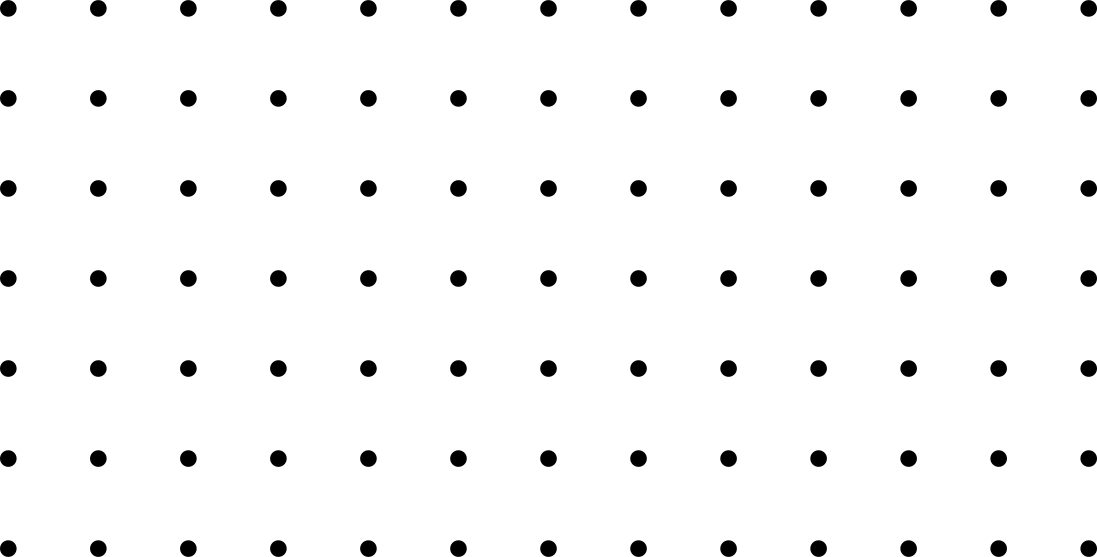 Draw a quadrilateral that isn’t a rhombus.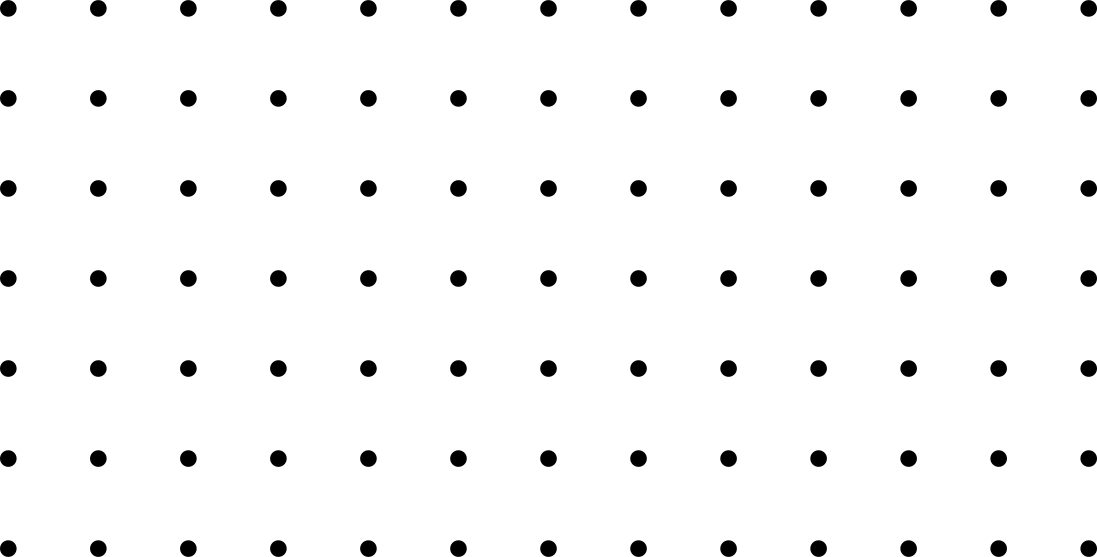 Draw a quadrilateral that isn’t a rectangle.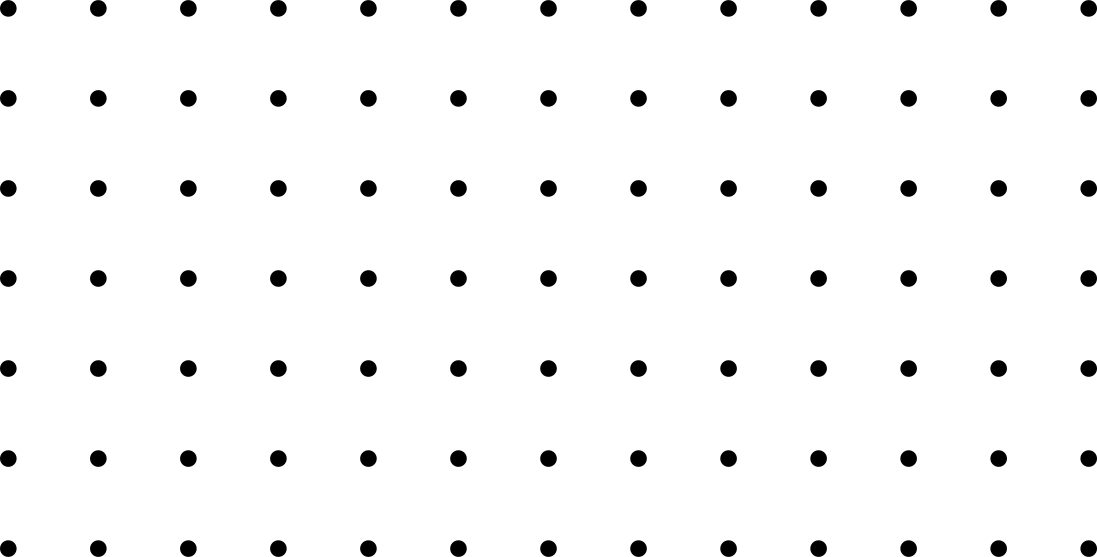 Draw as many quadrilaterals as you can that aren’t rhombuses, rectangles, or squares.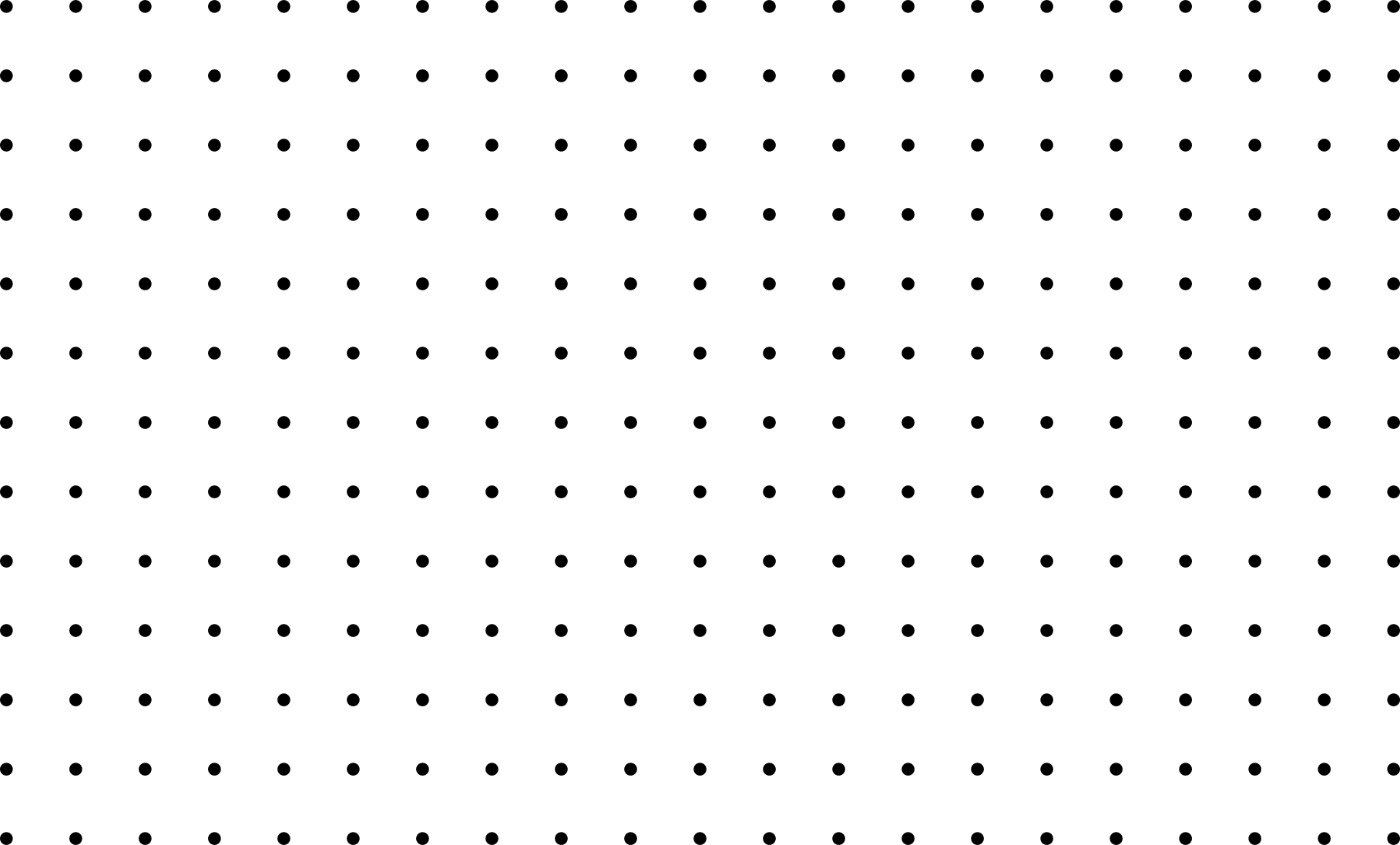 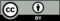 © CC BY 2021 Illustrative Mathematics®